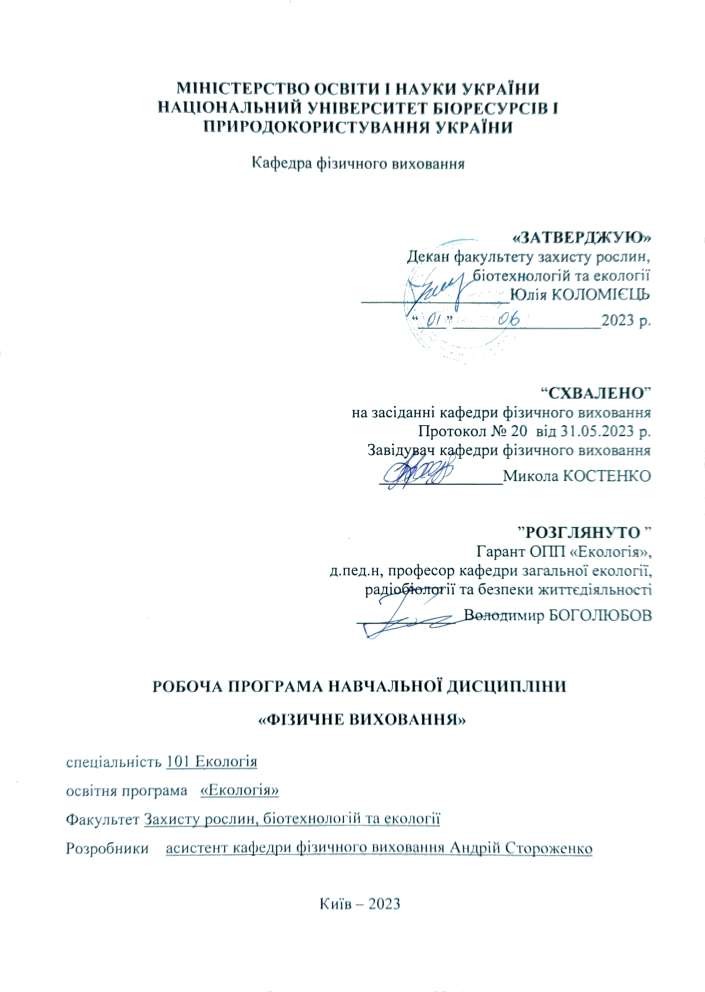 Опис навчальної дисципліни 	«Фізичне виховання»  	(назва)Мета та завдання навчальної дисципліниМетою викладання навчальної дисципліни фізичне виховання є:формування у студента практичних знань, умінь, навичок у галузі фізичної культури і спорту;виховання потреби до фізичного самовдосконалення та здорового способу життя;розвиток психофізичних якостей, які відповідають специфічним вимогам в обраній професійній діяльності;засвоїти уміння самостійно використовувати здобуті знання, навички з фізичної культури та спорту для профілактики захворювань, збереження та зміцнення здоров'я;оволодіти засобами самоконтролю в процесі фізкультурно-оздоровчих та спортивних занять;залучити студента до активного соціального життя факультету, ННІ, університету, фізкультурно-оздоровчої та спортивної діяльності, здобуття досвіду її використання для всебічного розвитку особистості, майбутнього педагога, керівника;сформувати навички в техніці виконання базових вправ (загально- розвиваючі вправи, спеціально-бігові вправи, біг, стрибки в довжину, силові вправи)навчити основам орієнтування на місцевості;сформувати чітке уявлення про послідовність виконання фізичних вправ у різних комплексах.Основними завданнями вивчення дисципліни фізичне виховання є:усвідомлення впливу фізичного розвитку студента на його самопочуття, здоров’я, розумову діяльність, соціальну активність, розвиток і вдосконалення наступних поколінь;виховання потреби у самостійному регулярному фізичному навантаженні;навчити студента отримувати задоволення і користь від виконання фізичних вправнавчити студента самостійно обирати види фізичних вправ в залежності від стану його здоров’я, ступені фізичного розвитку, обраної майбутньої фахової спеціальності;навчити студента правильно виконувати різні фізичних вправ;навчити студента правильно дозувати фізичні навантаження;навчити студента засобам відновлення організму після фізичних навантажень;розвиток, підвищення спортивної майстерності студентів-спортсменів;участь кращих студентів-спортсменів у спортивно-масових заходах університету за збірну команду факультету, ННІ;викликати у студента почуття гордості, інтересу, відповідальності, співпереживання, співчуття, радості, поваги за учасників спортивних змагань в університеті;прививати студенту культурну поведінку під час вболівання на спортивних змаганнях;виховання у студента любові до природи, навколишнього середовища, чистоти та краси лісів, парків та місць відпочинку.Набуття компетенцій:Інтегральна компетентність:Здатність розв’язувати складні спеціалізовані задачі та вирішувати практичні проблеми у сфері екології, охорони довкілля і збалансованого природокористування, що передбачає застосування основних теорій та методів наук про довкілля, які характеризуються комплексністю та невизначеністю умов.Загальні компетентності (ЗК):ЗК9. Здатність працювати в команді.ЗК13. Здатність зберігати та примножувати моральні, культурні, наукові цінності і досягнення суспільства на основі розуміння історії та закономірностей розвитку предметної області, її місця у загальній системі знань про природу і суспільство та у розвитку суспільства, техніки і технологій, використовувати різні види та форми рухової активності для активного відпочинку та ведення здорового способу життя.Програмні результати навчання (ПРН):ПРН25. Зберігати та примножувати досягнення і цінності суспільства на основі розуміння місця предметної області у загальній системі знань, використовувати різні види та форми рухової активності для ведення здорового способу життя.Програма та структура навчальної дисципліни для:– повного терміну денної форми навчання4. Теми практичних занятьТеми, що винесені на самостійне опрацювання студентів7. Контрольні питання, комплекти тестів для визначення рівня засвоєння знань студентамиМодуль  «Кросова та загальна фізична підготовка» Контрольні нормативи Модуль  «Загальна фізична підготовка» Контрольні нормативи Модуль  «Легка атлетика»Контрольні нормативи Модуль спеціалізація  «Силовий фітнес»Контрольні нормативи Модуль  спеціалізація   "Волейбол"Контрольні нормативи Модуль  спеціалізація   "Баскетбол"Контрольні нормативи Модуль спеціалізація   "міні-футбол"Контрольні нормативи 8. Методи навчання. Словесні методи бесіда, розповідь, пояснення, тощо.Методи демонстрації Демонстрація поз і рухів (безпосередній показ або пряма наочність)Використання ілюстративних матеріалів (опосередкована наочність).Практичні методи:метод навчання вправ загалом;метод навчання вправ по частинах;метод підвідних вправ;метод імітаційних вправ9. Форми контролю.Попередній, поточний, періодичний та підсумковий.Попередній контроль проводиться перед на початку змістовного модуля для з’ясування загального рівня підготовки студентів з дисципліни, щоб намітити направленість особистих самостійних занять.Поточний контроль – спостереження за навчальною діяльністю студентів, виконанням вправ на заняттях із записом результатів у журнал. Його метою є отримання оперативних даних про рівень знань студентів і якість навчальної роботи на занятті, оптимізація управління навчальним процесом.Підсумковий контроль -  залікові тести, вправи, змагання у навчальних групах.10. Розподіл балів, які отримують студенти. Засвоєння здобувачем вищої освіти програмного матеріалу змістового модуля вважається успішним, якщо рейтингова оцінка його становить не менше, ніж 60 балів за 100-бальною шкалою. Після проведення проміжних атестацій із змістових модулів (модульних контрольних робіт)  і визначення їх рейтингових оцінок лектором дисципліни визначається рейтинг здобувача вищої освіти з навчальної роботи RНР (не більше 70 балів) за формулою: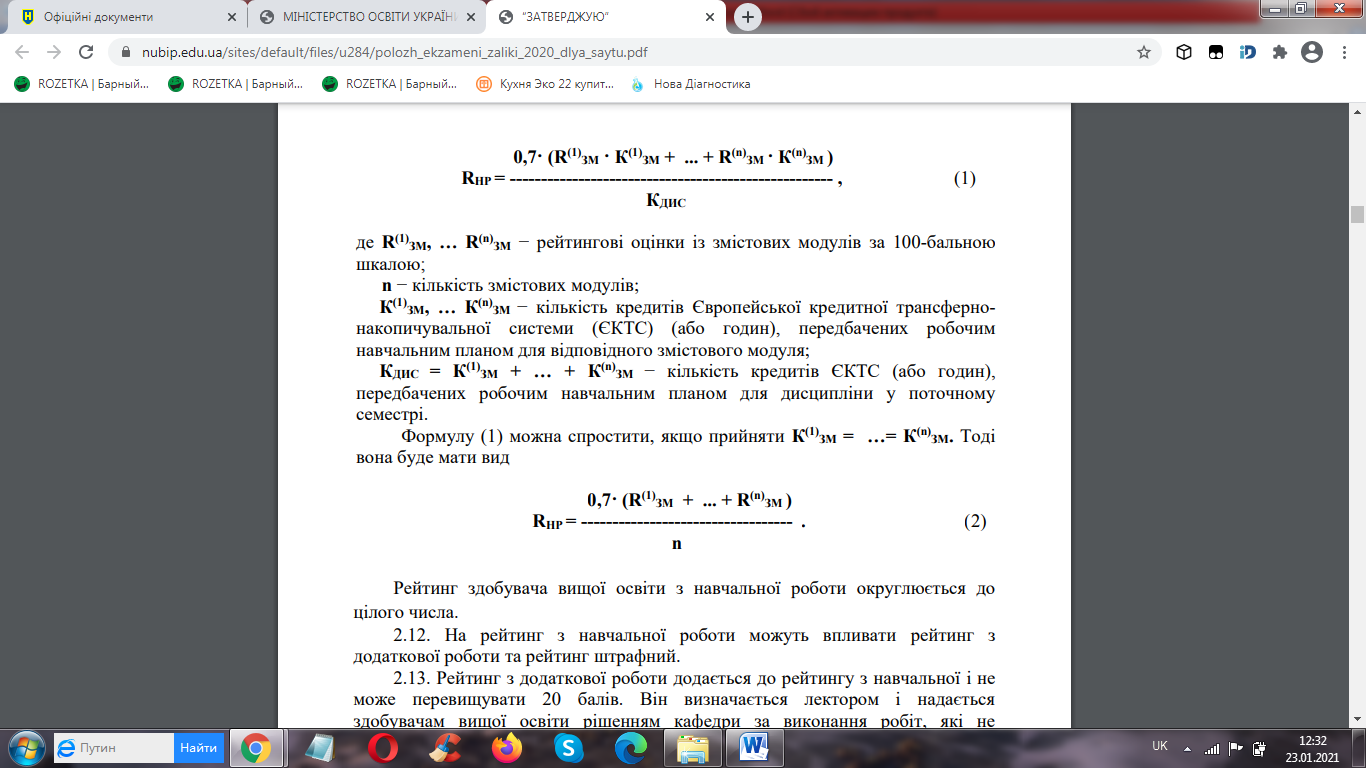 де R(1)ЗМ, R(n)ЗМ − рейтингові оцінки із змістових модулів за 100-бальною шкалою; n − кількість змістових модулів.Рейтинг здобувача вищої освіти з навчальної роботи округлюється до цілого числа.Оцінювання знань студента відбувається за 100-бальною шкалою і переводиться в національні оцінки згідно з табл. 1 «Положення про екзамени та заліки у НУБіП України» (наказ про уведення в дію від 27.12.2019 р. № 1371).Політика оцінювання11. Навчально-методичне забезпеченняМетодичним забезпеченням навчальної дисципліни «Фізичне виховання» є:- Навчальний план підготовки майбутнього фахівця першого (бакалаврського) рівня вищої освіти за спеціальністю 101 Екологія. - «Положення про екзамени та заліки у Національному університеті біоресурсів i природокористування України» (затверджено вченою радою НУБіП України від 26.04.2023 року, протокол № 10); - ця робоча програма;- методичні рекомендації:- завдання для самосійної роботи студентів.12. Рекомендовані джерела інформації.Дубовік Р.Г., Отрошко О.В., Прохніч В.М. Особливості підготовки легкоатлетів: методичні рекомендації з дисципліни «Легка атлетика» для студентів спеціальності 017 «Фізична культура і спорт». – Київ: НУБіП України, 2021.  40 с.Задорожний І.І., Мовчан І.О. Волейбол. Навчання техніки гри навчальний посібник. – Львів: ЛДУ БЖД, 2019, 134 с.Закон України «Про фізичну культуру і спорт» (в редакції Закону від 17.02.2022) https://zakon.rada.gov.ua/laws/show/3808-12#Text Костенко М. П., Бурко С. В., Краснов В. П. Дотримання техніки безпеки студентами під час занять у тренажерній залі: навчально-методичний посібник. Ніжин: НДУ ім. М.В. Гоголя, 2019. 28 с.Костенко М.П., Краснов В.П. Професійно-орієнтовне фізичне виховання юристів: навчально-методичний посібник – К. НУБіП України, 2020. 172 с.Краснов В.П., Лисенко С.Г., Отрошко О.В., Дубовік Р.Г. Раціональна рухова активність, як фактор зміцнення здоров'я та профілактики захворювань: методичні рекомендації для самостійних занять студентів. Ніжин: НДУ ім. М. Гоголя, 2021. 38 с.Костенко М.П., Краснов В.П, Отрошко О.В. Футзал в закладах вищої освіти: навчально-методичний посібник для науково-педагогічних працівників кафедр фізичного виховання та студентів неспеціалізованих вищих закладів освіти. –  Київ, 2019, 83 с.Краснов В.П., Оленєв Д.Г та ін. Фізичне виховання студентів як компонент професійної освіти: навчальний посібник. Київ 2018, 570 с.Краснов В.П., Гордєєва С.В., Костенко М.П., Лисенко С.Г. Фітнес – вправи основної спрямованості: методичний посібник для самостійних занять студентів – Ніжин: НДУ ім. М. Гоголя, 2017 – 79 с.Краснов В.П., Євтушенко І.М., Хотенцева О.В. Стрітбол – методичний посібник для самостійних занять студентів/– Ніжин: НДУ ім. М. Гоголя, 2018 – 24 с. Наказ Міністерства молоді та спорту України «Про затвердження тестів і нормативів для осіб, щорічне оцінювання фізичної підготовленості яких проводиться на добровільних засадах, Інструкції про організацію його проведення та форми Звіту про результати його проведення» від 04.10.2018 № 4607, зареєстровано в Міністерстві юстиції України 24 жовтня 2015 р. за № 1207/32659  https://zakon.rada.gov.ua/laws/show/z1207-18#Text Положення про рейтинг зі спортивної майстерності Національного університету біоресурсів і природокористування України. Затверджене ректором НУБіП України 10.06.2020 р./ НУБіП України, 2020. 6 с. https://nubip.edu.ua/node/3318Положення про спартакіаду студентів НУБіП України, затверджене ректором НУБіП України 10.06.2020 р./ НУБіП України, 2020. 40 с. https://nubip.edu.ua/node/3318 Положення «Про екзамени та заліки у Національному університеті біоресурсів і природокористування України», затверджено Вченою радою НУБіП України від 27.12.2019. 21 с.Указ Президента України Про Національну стратегію з оздоровчої рухової активності в Україні на період до 2025 року «Рухова активність – здоровий спосіб життя – здорова нація» від 9 лютого 2016 року № 42/2016 https://zakon.rada.gov.ua/laws/show/42/2016#TextГалузь знань, напрям підготовки, спеціальність, освітньо-кваліфікаційний рівеньГалузь знань, напрям підготовки, спеціальність, освітньо-кваліфікаційний рівеньГалузь знань, напрям підготовки, спеціальність, освітньо-кваліфікаційний рівеньОсвітній ступіньбакалаврбакалаврГалузь знань10 «Природничі науки»10 «Природничі науки»Спеціальність101 «Екологія»101 «Екологія»СпеціалізаціяХарактеристика навчальної дисципліниХарактеристика навчальної дисципліниХарактеристика навчальної дисципліниВидОбов’язкове за рішенням Вченої ради університетуОбов’язкове за рішенням Вченої ради університетуЗагальна кількість годин120120Кількість кредитів ECTS44Кількість змістових модулів88Курсовий проект (робота) (за наявності)--Форма контролюЗалікЗалікПоказники навчальної дисципліни для денної та заочної форм навчанняПоказники навчальної дисципліни для денної та заочної форм навчанняПоказники навчальної дисципліни для денної та заочної форм навчанняденна форма навчаннязаочна форма навчанняРік підготовки (курс)2023-2024 (I-курс)Семестр1, 2 -ийЛекційні заняття-год.Практичні, семінарські заняття60 год.год.Лабораторні заняття-год.Самостійна робота60годгод.Індивідуальні завдання-год.Кількість тижневих аудиторнихгодин для денної форми навчання2 год.Назви змістовних модулів і темКількість годинКількість годинКількість годинКількість годинКількість годинКількість годинНазви змістовних модулів і темДенна формаДенна формаДенна формаДенна формаДенна формаДенна формаНазви змістовних модулів і темусьо-гоу тому числіу тому числіу тому числіу тому числіу тому числіНазви змістовних модулів і темусьо-голплабіндс.р.1234567Змістовий модуль 1.  Загально-фізична та кросова підготовкаЗмістовий модуль 1.  Загально-фізична та кросова підготовкаЗмістовий модуль 1.  Загально-фізична та кросова підготовкаЗмістовий модуль 1.  Загально-фізична та кросова підготовкаЗмістовий модуль 1.  Загально-фізична та кросова підготовкаЗмістовий модуль 1.  Загально-фізична та кросова підготовкаЗмістовий модуль 1.  Загально-фізична та кросова підготовкаТема 1. Організація занять з фізичного виховання на  факультеті землевпорядкування. Ознайомлення студентів з «Положенням про екзамени та заліки в НУБіП України». Техніка безпеки під час занять з фізичного виховання. Організація фізкультурно-оздоровчої та спортивно-масової роботи в університеті, на  факультеті землевпорядкування.22Тема 2-5. Розвиток опорно-рухливого апарату, розвиток загальної витривалості, бігова підготовка на стадіоні,силова підготовка, кросова підготовка на пересіченій лісовій місцевості, основи орієнтування на місцевості.844Тема 6-7.  Виконання контрольних нормативів змістовного модуля загально-фізична та кросова підготовка422Разом за змістовим модулем 1. 1486Змістовий модуль 2.  Спеціалізація «силовий фітнес»Змістовий модуль 2.  Спеціалізація «силовий фітнес»Змістовий модуль 2.  Спеціалізація «силовий фітнес»Змістовий модуль 2.  Спеціалізація «силовий фітнес»Змістовий модуль 2.  Спеціалізація «силовий фітнес»Змістовий модуль 2.  Спеціалізація «силовий фітнес»Змістовий модуль 2.  Спеціалізація «силовий фітнес»Тема 8-13. Базові елементи силового фітнесу, вправи з гантелями,грифами, набивними м’ячами, розвиток силової витривалості. Розвиток гнучкості, загальної витривалості та координації. 1266Тема 14-15. Виконання контрольних нормативів з модуля силовий фітнес. Атестація. 422Разом за змістовим модулем 2.  1688Змістовий модуль 3. Спеціалізація «волейбол»Змістовий модуль 3. Спеціалізація «волейбол»Змістовий модуль 3. Спеціалізація «волейбол»Змістовий модуль 3. Спеціалізація «волейбол»Змістовий модуль 3. Спеціалізація «волейбол»Змістовий модуль 3. Спеціалізація «волейбол»Змістовий модуль 3. Спеціалізація «волейбол»Тема 16-20.Техніка набивання, відбивання, передачі, подачі, блокування м’яча, спеціальні волейбольні вправи, навчальна гра. Розвиток спритності, швидкості, координації рухів. 1066Тема 21-22.Прийом контрольних нормативів та тестів модуля баскетбол42Разом за змістовим модулем 3.1486Змістовий модуль 4.  Легка атлетикаЗмістовий модуль 4.  Легка атлетикаЗмістовий модуль 4.  Легка атлетикаЗмістовий модуль 4.  Легка атлетикаЗмістовий модуль 4.  Легка атлетикаЗмістовий модуль 4.  Легка атлетикаЗмістовий модуль 4.  Легка атлетикаТема 23-28. Розвиток опорно-рухливого апарату. Спеціальні бігові вправи . Бігова підготовка, стрибки у довжину з розбігу. 1266Тема 29-30.  Виконання контрольних нормативів змістового модуля легка атлетика . Атестація. 422Разом за змістовим модулем 4.  1688Змістовий модуль 5.  Загально-фізична та кросова підготовкаЗмістовий модуль 5.  Загально-фізична та кросова підготовкаЗмістовий модуль 5.  Загально-фізична та кросова підготовкаЗмістовий модуль 5.  Загально-фізична та кросова підготовкаЗмістовий модуль 5.  Загально-фізична та кросова підготовкаЗмістовий модуль 5.  Загально-фізична та кросова підготовкаЗмістовий модуль 5.  Загально-фізична та кросова підготовкаТема 31. Організація занять з фізичного виховання на виховання на  факультеті землевпорядкування. Ознайомлення студентів з «Положенням про екзамени та заліки в НУБіП України». Техніка безпеки під час занять з фізичного виховання. Організація фізкультурно-оздоровчої та спортивно-масової роботи в університеті,  на  факультеті землевпорядкування.222Тема 32-35. Розвиток опорно-рухливого апарату, розвиток загальної витривалості, бігова підготовка на стадіоні, кросова підготовка на пересіченій лісовій місцевості, основи орієнтування на місцевості.       844Тема 36-37.  Виконання контрольних нормативів змістовного модуля загально-фізична та кросова підготовка 42Разом за змістовим модулем 5.  1486Змістовий модуль 6.  Спеціалізація «міні-футбол»Змістовий модуль 6.  Спеціалізація «міні-футбол»Змістовий модуль 6.  Спеціалізація «міні-футбол»Змістовий модуль 6.  Спеціалізація «міні-футбол»Змістовий модуль 6.  Спеціалізація «міні-футбол»Змістовий модуль 6.  Спеціалізація «міні-футбол»Змістовий модуль 6.  Спеціалізація «міні-футбол»Тема 38-43.  Техніка ведення, прийому та зупинки м’яча, передачі, м’яча, техніка ударів по м’ячу. Основи тактики гри, розвиток сили, швидкості, координації спритності.       1266Тема 44-45.  Виконання контрольних нормативів змістовного модуля міні-футбол . Атестація 422Разом за змістовим модулем 6.  1688Змістовий модуль 7.  Спеціалізація «Баскетбол»Змістовий модуль 7.  Спеціалізація «Баскетбол»Змістовий модуль 7.  Спеціалізація «Баскетбол»Змістовий модуль 7.  Спеціалізація «Баскетбол»Змістовий модуль 7.  Спеціалізація «Баскетбол»Змістовий модуль 7.  Спеціалізація «Баскетбол»Змістовий модуль 7.  Спеціалізація «Баскетбол»Тема 46-50.Техніка передачі м’яча і ведення м’яча, кидки м’яча, навчальна гра. Розвиток спритності, швидкості, координації рухів. 1046Тема 51-52.Прийом контрольних нормативів та тестів модуля баскетбол422Разом за змістовим модулем 7.  1468Змістовий модуль 8.  Легка атлетикаЗмістовий модуль 8.  Легка атлетикаЗмістовий модуль 8.  Легка атлетикаЗмістовий модуль 8.  Легка атлетикаЗмістовий модуль 8.  Легка атлетикаЗмістовий модуль 8.  Легка атлетикаЗмістовий модуль 8.  Легка атлетикаТема 53-58. Розвиток опорно-рухливого апарату. Спеціальні бігові вправи . Бігова підготовка, стрибки у довжину з розбігу. 1266Тема 59-60.  Виконання контрольних нормативів змістовного модуля легка атлетика . Атестація422Разом за змістовим модулем 8. 168 8Усього годин1206060№з/пНазва темиКіль-кість годин1Організація занять з фізичного виховання на виховання на  факультеті землевпорядкування. Ознайомлення студентів з «Положенням про екзамени та заліки в НУБіП України». Техніка безпеки під час занять з фізичного виховання. Організація фізкультурно-оздоровчої та спортивно-масової роботи в університеті, на  факультеті.22-5Розвиток опорно-рухливого апарату, розвиток загальної витривалості, бігова підготовка на стадіоні, кросова підготовка на пересіченій лісовій місцевості, основи орієнтування на місцевості.       66-7Виконання контрольних нормативів змістовного модуля загально-фізична та кросова підготовка.28-13Базові елементи силового фітнесу, вправи з гантелями,грифами,набивними м’ячами, розвиток силової витривалості Розвиток гнучкості, загальної витривалості та координації.614-15Виконання контрольних нормативів з модуля аеробіки.216-20Техніка передачі м’яча і ведення м’яча, кидки м’яча, навчальна гра у нападі.621-22Прийом контрольних нормативів та тестів модуля баскетбол.223-28Розвиток опорно-рухливого апарату. Спеціальні бігові вправи (СБВ). Бігова підготовка, стрибки у довжину з розбігу.629-30Виконання контрольних нормативів змістовного модуля легка атлетика.231Організація занять з фізичного виховання на  факультеті землевпорядкування.  Ознайомлення студентів з «Положенням про екзамени та заліки в НУБіП України». Техніка безпеки під час занять з фізичного виховання. Організація фізкультурно-оздоровчої та спортивно-масової роботи в університеті, на  факультеті землевпорядкування.232-35Розвиток опорно-рухового апарату, розвиток загальної витривалості, бігова підготовка на стадіоні, курсова підготовка на пересічній лісовій місцевості, основи орієнтування на місцевості.636-37Виконання контрольних нормативів змістовного модуля загально-фізична та кросова підготовка.238-43Техніка ведення, прийому та зупинки м’яча, передачі, м’яча, техніка ударів по м’ячу. Основи тактики гри, розвиток сили, швидкості, координації спритності.       644-45Виконання контрольних нормативів змістовного модуля міні-футбол  246-50Техніка карате, стійки карате, переміщення, техніки нападу та захисту.  Розвиток силової витривалості, гнучкості та координації рухів.651-52Виконання контрольних нормативів змістовного модуля карате.253-58Розвиток опорно-рухливого апарату. Спеціальні бігові вправи . Бігова підготовка, стрибки у довжину з розбігу.659-60Виконання контрольних нормативів змістовного модуля легка атлетика2Усього годин:    60№з/пНазва темиК-тьгодинФізичне виховання у ЗВО4Досягнення українських футболістів на міжнародному рівні4Різновиди спортивної гри волейбол4Професійні захворювання теплоенергетиків і засоби фізичної культури для їх попередження4Техніка безпеки до початку заняття з фізичного виховання4Фізичні вправи для розвитку витривалості4Фізичні вправи для розвитку сили4Фізичні вправи для розвитку швидкості4Фізичні вправи для розвитку спритності4Фізичні вправи для розвитку гнучкості4Фізичні вправи для розвитку координації4Пілатес як засіб рухової активності4Аеробіка як засіб рухової активності4Кросфіт як засіб рухової активності4Калланетика як засіб рухової активності4Разом60БалиЧоловікиЧоловікиЧоловікиЧоловікиБалиЖінкиЖінкиЖінкиЖінкиБалиБіг 100 м
(сек.)6-ти хв. біг
(м)Підтягу-вання на перекла-дині 
(разів)Підйом ніг до перекла-дини з вису на перекла-дині
(разів)БалиБіг 100 м
(сек.)6-ти хв. біг
(м)Підтягу-вання 
з вису лежачи (разів)Підйом колін 
до грудей
з вису на перекладині 
(разів)2513,2160016162516,6120016162413,3158015152416,7118015152313,4156014142316,8116014142213,5154013132216,9114013132113,6152012122117,0112012122013,7150011112017,1110011111913,814701917,210801813,9144010101817,3106010101714,014101717,410401614,11380991617,51020991514,213501517,610001414,31310881417,7980881314,412701317,89601214,61230771218,0940771114,811901118,29201015,01150661018,490066915,21120918,6880815,4109055818,886055715,61060719,0840615,8103044619,282044516,01000519,4800416,297533419,678033316,4950319,8760216,692522220,075522116,8900120,2750Загальна фізична підготовкаЗагальна фізична підготовкаЗагальна фізична підготовкаЗагальна фізична підготовкаСпеціалізаціяБалиСтрибки через скакалкуКомплексна силова вправа: 
30 сек. піднімання тулуба з положення лежачи на спині і одразу 30 секунд згинання і розгинання рук в упорі лежачи (жінки з колін), разівКомплексна силова вправа: 
30 сек. піднімання тулуба з положення лежачи на спині і одразу 30 секунд згинання і розгинання рук в упорі лежачи (жінки з колін), разівЗгідно затверджених нормативних тестів, дві вправи на вибір викладачаБали Чол. + жін.ЧоловікиЖінкиЗгідно затверджених нормативних тестів, дві вправи на вибір викладача25905544Максимальна оцінка за дві вправи зі спеціалізації
50 балів24895443Максимальна оцінка за дві вправи зі спеціалізації
50 балів23885342Максимальна оцінка за дві вправи зі спеціалізації
50 балів22875241Максимальна оцінка за дві вправи зі спеціалізації
50 балів21865140Максимальна оцінка за дві вправи зі спеціалізації
50 балів20855039Максимальна оцінка за дві вправи зі спеціалізації
50 балів19844938Максимальна оцінка за дві вправи зі спеціалізації
50 балів18834837Максимальна оцінка за дві вправи зі спеціалізації
50 балів17824736Максимальна оцінка за дві вправи зі спеціалізації
50 балів168146 - Максимальна оцінка за дві вправи зі спеціалізації
50 балів15804535Максимальна оцінка за дві вправи зі спеціалізації
50 балів147844 - Максимальна оцінка за дві вправи зі спеціалізації
50 балів13764334Максимальна оцінка за дві вправи зі спеціалізації
50 балів127442 - Максимальна оцінка за дві вправи зі спеціалізації
50 балів11724133Максимальна оцінка за дві вправи зі спеціалізації
50 балів107040 - Максимальна оцінка за дві вправи зі спеціалізації
50 балів9683932Максимальна оцінка за дві вправи зі спеціалізації
50 балів86638 - Максимальна оцінка за дві вправи зі спеціалізації
50 балів7643731Максимальна оцінка за дві вправи зі спеціалізації
50 балів66236 - Максимальна оцінка за дві вправи зі спеціалізації
50 балів5603530Максимальна оцінка за дві вправи зі спеціалізації
50 балів45834 - Максимальна оцінка за дві вправи зі спеціалізації
50 балів3563329Максимальна оцінка за дві вправи зі спеціалізації
50 балів25432 - Максимальна оцінка за дві вправи зі спеціалізації
50 балів1523128Максимальна оцінка за дві вправи зі спеціалізації
50 балівБіг
100 м
(сек.)*Підтягування на перекладині, разів *Біг 3000 м (хв) * Стрибок у довж. з розбігу
(см)БалиБіг
100 м
(сек.) *Згинання і розгинання рук в упорі лежачи, разів *Біг  2000 м
(хв) *Стрибок у довж.
з розбігу
(см)ЧоловікиЧоловікиЧоловікиЧоловікиБалиЖінкиЖінкиЖінкиЖінки13,21612.004902516,62510.0037013,31512.154852416,72410.15 - 13,41412.304802316,82310.3036513,51312.454752216,92210.45 - 13,61213.00 - 2117,02111.00 - 13,71113.154702017,12011.1536013,813.30 - 1917,21911.3035514,01013.454751817,31811.5035014,114.00 - 1717,41712.0034514,2914.204601617,51612.15 - 14,314.30 - 1517,61512.3034014,4814.454551417,71412.4533514,515.004501317,81313.0033014,6715.154451218,01213.1532514,715.30 - 1118,21113.30 - 14,8615.454401018,41013.4532015,016.00 - 918,6914.0031515,2516.10435818,8814.1031015,416.20430719,0714.2030515,6416.30425619,2614.30 - 15,816.40420519,4514.4030016,0316.50415419,6414.5029516,217.00410319,8315.0029016,4217.10405220,0215.1028516,617.20400120,2115.20280№ 
п/пНазваСтатьБалиБалиБалиБалиБали№ 
п/пНазваСтать2520151051Біг прямі ноги вперед, під кутом 45 градусівЧол.2001901801701601Біг прямі ноги вперед, під кутом 45 градусівЖін.1901751601451302Переступання ніг із сторони в сторону з торканням підлоги рукою в глибокому присідіЧол.60555045402Переступання ніг із сторони в сторону з торканням підлоги рукою в глибокому присідіЖін.50454035303В позиції "упор лежачи" торкання плеча протилежною рукою почерговоЧол.1201151101051003В позиції "упор лежачи" торкання плеча протилежною рукою почерговоЖін.90858075704Лежачи на лівому боці, підйом в положення сидячи (бокові м'язи  пресу)Чол.55504540354Лежачи на лівому боці, підйом в положення сидячи (бокові м'язи  пресу)Жін.30252015105Лежачи на правому боці, підйом в положення сидячи (бокові м'язи  пресу)Чол.55504540355Лежачи на правому боці, підйом в положення сидячи (бокові м'язи  пресу)Жін.30252015106З положення стоячи торкання підлоги колінами почерговоЧол.45403530256З положення стоячи торкання підлоги колінами почерговоЖін.35302520157Перехід з положення стоячи стрибком в положення упор лежачи (бьорпі)Чол.30252015107Перехід з положення стоячи стрибком в положення упор лежачи (бьорпі)Жін.252015105БалиЧоловікиЧоловікиЧоловікиЧоловікиБалиЖінкиЖінкиЖінкиЖінкиБалиСтрибок у висоту з місцяТест на знання правил гриПодачаПередача м’яча на точністьБалиСтрибок у висоту з місцяТест на знання правил гриПодачаПередача мяча на точність25601052525501052524592424492423582323482322579222247922215621214621205584202045842019541919441918531818431817527171742717165116164116155063151540631514491414391413481313381312475121237512114611113611104521010352109444993449843883387423773237641663165401553015439244292433833283237222721361112611№ 
з/пНазваСтатьБалиБалиБалиБалиБали№ 
з/пНазваСтать2520151051Стрибок вгору (см)Чол.55504540351Стрибок вгору (см)Жін.45403530252Біг на 20 м (с)Чол.3,53,744,24,42Біг на 20 м (с)Жін.4,24,44,64,853Передача м’яча протягом 30 с (разів)Чол.22212019183Передача м’яча протягом 30 с (разів)Жін.20191817164Кидок м’яча в русі (кількість попадань)Чол.876544Кидок м’яча в русі (кількість попадань)Жін.65432№ 
з/пНазваСтатьБалиБалиБалиБали№ 
з/пНазваСтать252015101Удари на влучність  з відстані 20 м (кількість попадань)Чол.54321Удари на влучність  з відстані 20 м (кількість попадань)Жін.54322Човниковий біг 44 м ("конверт")Чол.11,011,512,012,52Човниковий біг 44 м ("конверт")Жін.14,014,314,615,03Стрибки на гімнастичну лавку за 1 хв.Чол.605550453Стрибки на гімнастичну лавку за 1 хв.Жін.504540354Комплексна вправаЧол.87654Комплексна вправаЖін.6543АтестаціяАтестаціяАтестаціяАтестаціяАтестаціяАтестаціяАтестаціяАтестаціяНазва вправиСтатьБали за виконання вправиБали за виконання вправиБали за виконання вправиБали за виконання вправиБали за виконання вправиБали за виконання вправи654321Згинання і розгинання рук в упорі лежачи, разів Чол.504540353025Згинання і розгинання рук в упорі лежачи, разів Жін.403530252015Човниковий біг 4х9, сек *Чол.8,89,09,610,010,410,6Човниковий біг 4х9, сек *Жін.10,010,410,811,311,612,0Нахил тулуба вперед з положення сидячи, см *Чол.171311963Нахил тулуба вперед з положення сидячи, см *Жін.2220181695Стрибок у довжину з місця, смЧол.230220210200190180Стрибок у довжину з місця, смЖін.185175165155140130Стійка стоячи на передпліччях, "планка", хвЧол.3,002,302,001,301,000,45Стійка стоячи на передпліччях, "планка", хвЖін.2,302,152,001,301,000,45Рейтинг студента,  бали Оцінка національна за результати складання Оцінка національна за результати складання Рейтинг студента,  бали екзаменівзаліків90-100хЗараховано74-89хЗараховано60-73хЗараховано0-59хНе зарахованоПолітика щодо дедлайнів та перескладання:Перескладання модулів відбувається із дозволу викладача за наявності поважних причин (наприклад, лікарняний). Політика щодо академічної доброчесності:Презентації, тестові завдання, доповіді, есе, реферати  повинні бути оформлені згідно зразку та мати коректні текстові посилання на використану літературуПолітика щодо відвідування:Відвідування занять є обов’язковим. За об’єктивних причин (наприклад, хвороба, міжнародне стажування) навчання може відбуватись індивідуально (в он-лайн формі за погодженням із деканом факультету)